ПРЕДСЕДАТЕЛЬ МОНАСТЫРЩИНСКОГО РАЙОННОГО СОВЕТА ДЕПУТАТОВРАСПОРЯЖЕНИЕ от 16 февраля 2022 года                                                                             № 3О переносе пятого очередного заседания Монастырщинского районного Совета депутатов В связи с отсутствием кворума для принятия решений районного Совета депутатов           1. Заседание Монастырщинского районного Совета депутатов, проведение которого было запланировано на 17 февраля 2022 года на 16-00 часов в актовом зале Администрации муниципального образования «Монастырщинский район» Смоленской области, перенести на 24 февраля 2022 года на 16-00 часов по указанному ранее адресу.      2. Уточненная повестка дня прилагается. Председатель  Монастырщинского районного  Совета депутатов                                                                  П.А. СчастливыйПриложение к распоряжению Председателя Монастырщинского районного Совета депутатов от 16.02.2022 № 3Проект                                                           Повестка дня пятого очередного заседания  Монастырщинского районного Совета депутатовп. Монастырщина 	24 февраля 2022 года 16-00 часов (актовый зал Администрации муниципального образования   «Монастырщинский район» Смоленской области)1. О выполнении плана работы Монастырщинского районного Совета депутатов за 2021 год. 2. Об утверждении плана работы Монастырщинского районного Совета депутатов на 2022 год.3. О внесении изменения в Положение о муниципальном земельном контроле на территории муниципального образования «Монастырщинский район» Смоленской области, утвержденное решением Монастырщинского районного Совета депутатов от 16.08.2021 № 55.4. О внесении изменений в решение Монастырщинского районного Совета депутатов от 20.12.2021 № 32 «О бюджете муниципального образования «Монастырщинский район» Смоленской области на 2022 год и на плановый период 2023 и 2024 годов». 5. Об отчете начальника пункта полиции по Монастырщинскому району МО МВД России «Починковский» о деятельности пункта полиции по Монастырщинскому району за 2021 год.     6. О приеме в муниципальную собственность муниципального образования «Монастырщинский район» Смоленской области объектов государственной собственности Смоленской области.    7. Об утверждении отчета по выполнению прогнозного плана приватизации муниципального имущества муниципального образования «Монастырщинский район» Смоленской области за 2021 год.8. О мерах по материальному и социальному обеспечению председателя Контрольно-ревизионной комиссии муниципального образования «Монастырщинский район» Смоленской области.   Председатель   Монастырщинского районного    Совета депутатов                                                                  П.А. Счастливый               Вносит:              Докладчики:              Председатель Монастырщинского районного Совета депутатов Счастливый Петр Александрович. Председатель Монастырщинского районного Совета депутатов    Счастливый Петр Александрович;Председатель постоянной депутатской комиссии по местному самоуправлению, социальной политике и правоохранительной деятельности Бибикова Елена Владимировна. Председатель постоянной депутатской комиссии по бюджету, инвестициям, экономическому развитию и предпринимательству Азаренкова Светлана Николаевна.               Вносит:             Докладчики:              Председатель Монастырщинского районного Совета депутатов Счастливый Петр Александрович. Председатель Монастырщинского районного Совета депутатов    Счастливый Петр Александрович;Председатель постоянной депутатской комиссии по местному самоуправлению, социальной политике и правоохранительной деятельности Бибикова Елена Владимировна. Председатель постоянной депутатской комиссии по бюджету, инвестициям, экономическому развитию и предпринимательству Азаренкова Светлана Николаевна..             Вносит:             Докладчики:              Глава муниципального образования «Монастырщинский район» Смоленской области Титов Виктор Борисович. Начальник отдела имущественных и земельных отношений Администрации муниципального образования «Монастырщинский район» Смоленской области Голуб Наталья Викторовна; Председатель постоянной депутатской комиссии по бюджету, инвестициям, экономическому развитию и предпринимательствуАзаренкова Светлана Николаевна.                Вносит:             Докладчики:              Глава муниципального образования «Монастырщинский район» Смоленской области Титов Виктор Борисович. И.о. начальника финансового управления  Администрации муниципального образования «Монастырщинский район» Смоленской области Ермачкова Валентина Васильевна;Председатель постоянной депутатской комиссии по бюджету, инвестициям, экономическому развитию и предпринимательству Азаренкова Светлана Николаевна.               Вносит:              Докладчики:Председатель Монастырщинского районного Совета депутатов Счастливый Петр Александрович. Начальник пункта полиции по Монастырщинскому району МО МВД России «Починковский»Антонов Геннадий Викторович; Председатель постоянной депутатской комиссии по местному самоуправлению, социальной политике и правоохранительной деятельности Бибикова Елена Владимировна.             Вносит:           Докладчики:              Глава муниципального образования «Монастырщинский район» Смоленской области Титов Виктор Борисович. Начальник отдела имущественных и земельных отношений Администрации муниципального образования «Монастырщинский район» Смоленской области Голуб Наталья Викторовна; Председатель постоянной депутатской комиссии по бюджету, инвестициям, экономическому развитию и предпринимательствуАзаренкова Светлана Николаевна.              Вносит:             Докладчики:              Глава муниципального образования «Монастырщинский район» Смоленской области Титов Виктор Борисович. Начальник отдела имущественных и земельных отношений Администрации муниципального образования «Монастырщинский район» Смоленской области Голуб Наталья Викторовна; Председатель постоянной депутатской комиссии по бюджету, инвестициям, экономическому развитию и предпринимательствуАзаренкова Светлана Николаевна.                Вносит:              Докладчики:              Председатель Монастырщинского районного Совета депутатов Счастливый Петр Александрович. Председатель контрольно-ревизионной комиссии муниципального образования «Монастырщинский район» Смоленской области Грекова Надежда Григорьевна;Председатель постоянной депутатской комиссии по местному самоуправлению, социальной политике и правоохранительной деятельности Бибикова Елена Владимировна; Председатель постоянной депутатской комиссии по бюджету, инвестициям, экономическому развитию и предпринимательству Азаренкова Светлана Николаевна.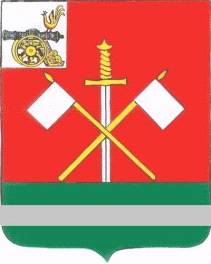 